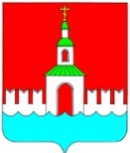 АДМИНИСТРАЦИЯ ЮРЬЕВЕЦКОГОМУНИЦИПАЛЬНОГО РАЙОНАИВАНОВСКОЙ ОБЛАСТИПОСТАНОВЛЕНИЕ	от    11.11.2019   №    451 _	      г. Юрьевец Об утверждении проекта планировки и проекта межевания территории с  целью реконструкции автомобильной дороги общего пользования местного значения подъезд к д. ЖаркиРуководствуясь  ст.45, 46 Градостроительного кодекса РФ, Федеральным законом от 06.10.2003 №131-ФЗ «Об общих принципах организации местного самоуправления в Российской Федерации», на основании протокола публичных слушаний по проекту планировки и  проекту межевания  территории с целью реконструкции автомобильной дороги общего пользования местного значения подъезд к д. Жарки      и заключения о результатах публичных слушаний по проекту планировки и  проекту межевания территории  администрация Юрьевецкого муниципального района ПОСТАНОВЛЯЕТ:1.Утвердить проект планировки и проект межевания территории  с целью реконструкции автомобильной дороги общего пользования местного значения подъезд к д. Жарки.2.Опубликовать настоящее постановление на официальном  сайте Юрьевецкого муниципального района в информационно-телекоммуникационной сети Интернет http:/ Юрьевец-официальный.РФ.Глава Юрьевецкогомуниципального района                                                  Ю.И.Тимошенко